LOCATION.--Lat 41°41'14", long 94°22'15" referenced to North American Datum of 1927, in NW 1/4 NE 1/4 NW 1/4 sec.05, T.79 N., R.30 W., Guthrie County, IA, Hydrologic Unit 07100007, on right bank 10 ft upstream from bridge on Soldier Trail, at southwestern edge of Panora, 1.5 mi upstream from Andy's Branch, 1.6 mi downstream from Lake Panorama, 18.2 mi upstream from mouth, and 66.1 mi upstream from mouth of Raccoon River.DRAINAGE AREA.--440 mi².PERIOD OF RECORD.--Discharge records from June 1958 to current year.GAGE.--Water-stage recorder and concrete control. Datum of gage is 991.20 ft above National Geodetic Vertical Datum of 1929. Prior to September 9, 2009, at site 25 ft downstream at same datum.REMARKS.--Panora Water Department diverts approximately 100 acre-ft/yr upstream of station. Flow regulated by dam on Lake Panorama since August 1970.EXTREMES OUTSIDE PERIOD OF RECORD.--Flood of June 10, 1953, reached a stage of 14.3 ft, from high-water mark, discharge about 14,000 ft³/s.A summary of all available data for this streamgage is provided through the USGS National Water Information System web interface (NWISWeb). The following link provides access to current/historical observations, daily data, daily statistics, monthly statistics, annual statistics, peak streamflow, field measurements, field/lab water-quality samples, and the latest water-year summaries. Data can be filtered by parameter and/or dates, and can be output in various tabular and graphical formats.http://waterdata.usgs.gov/nwis/inventory/?site_no=05483600The USGS WaterWatch Toolkit is available at: http://waterwatch.usgs.gov/?id=ww_toolkitTools for summarizing streamflow information include the duration hydrograph builder, the cumulative streamflow hydrograph builder, the streamgage statistics retrieval tool, the rating curve builder, the flood tracking chart builder, the National Weather Service Advanced Hydrologic Prediction Service (AHPS) river forecast hydrograph builder, and the raster-hydrograph builder.  Entering the above number for this streamgage into these toolkit webpages will provide streamflow information specific to this streamgage.A description of the statistics presented for this streamgage is available in the main body of the report at:http://dx.doi.org/10.3133/ofr20151214A link to other streamgages included in this report, a map showing the location of the streamgages, information on the programs used to compute the statistical analyses, and references are included in the main body of the report.Statistics Based on the Pre-regulated Streamflow Period of Record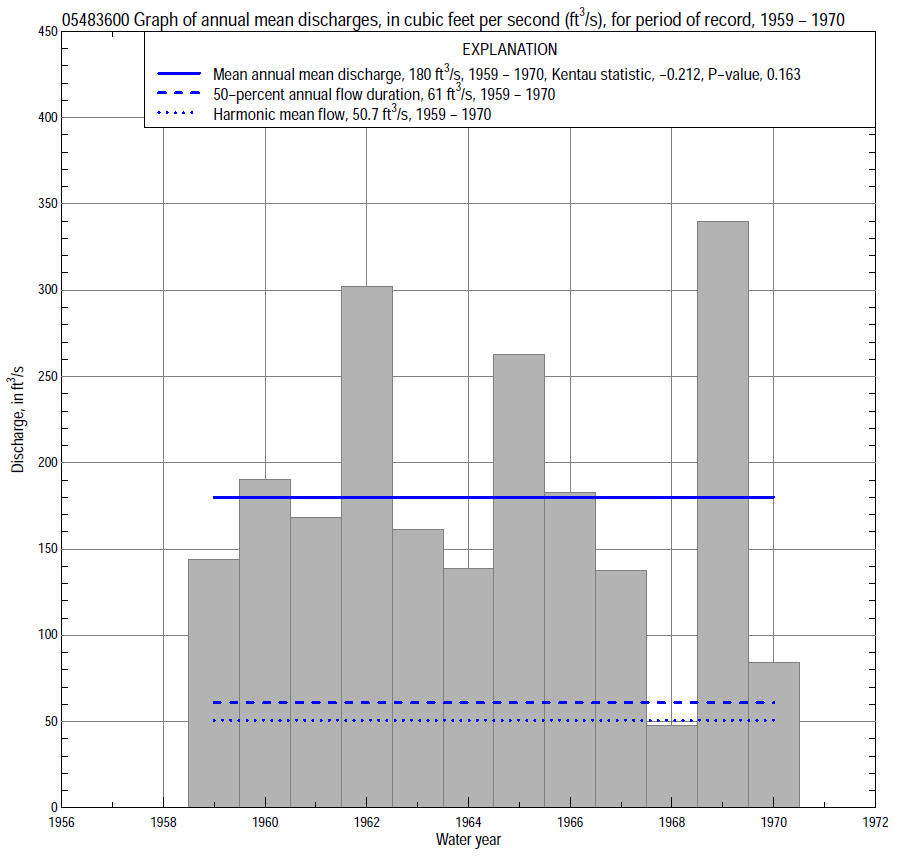 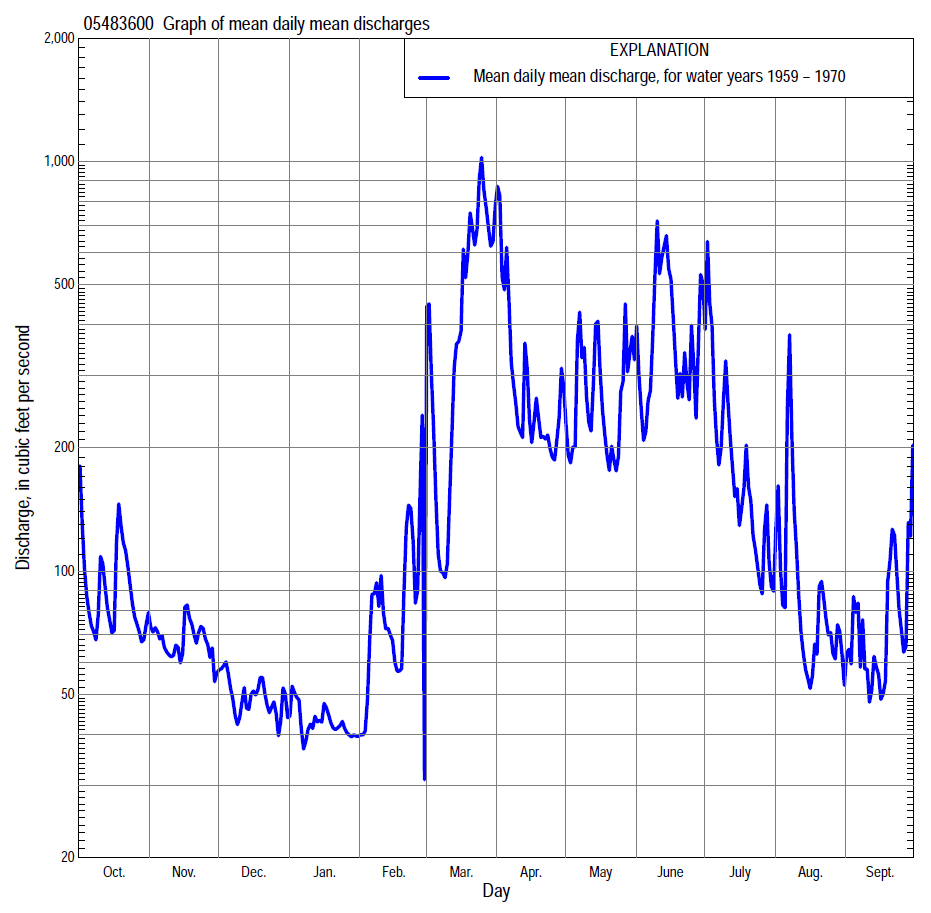 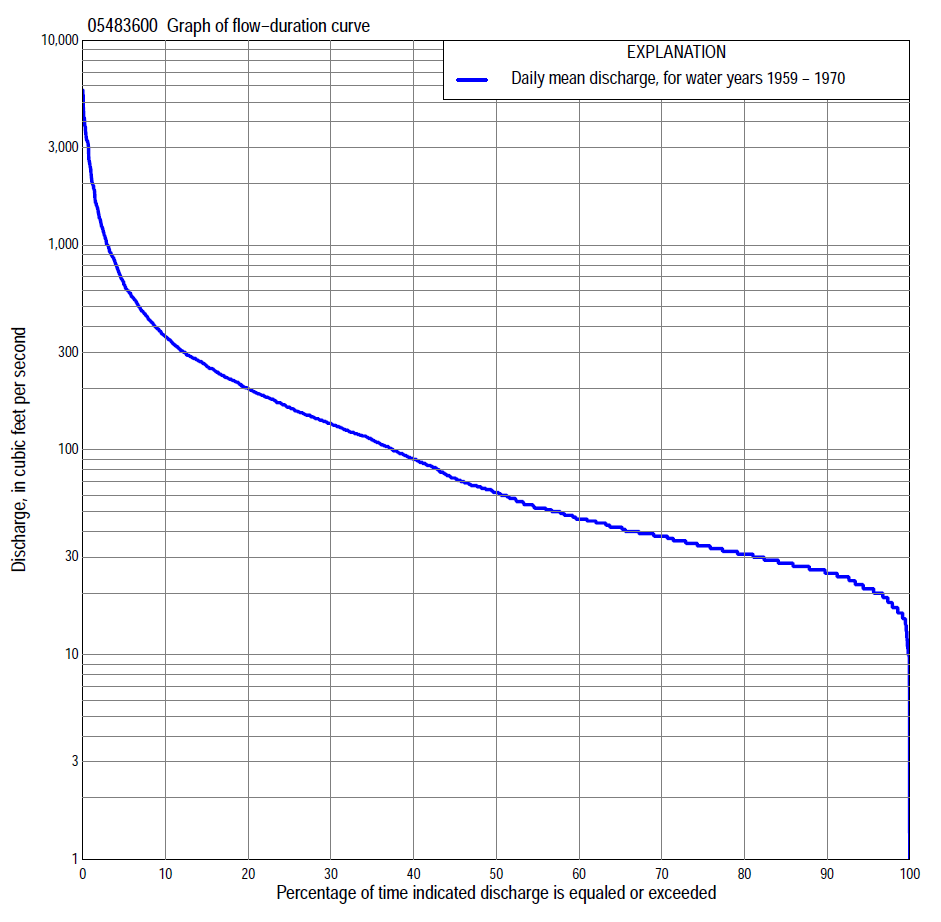 Statistics Based on the Pre-regulated Streamflow Period of RecordStatistics Based on the Regulated Streamflow Period of Record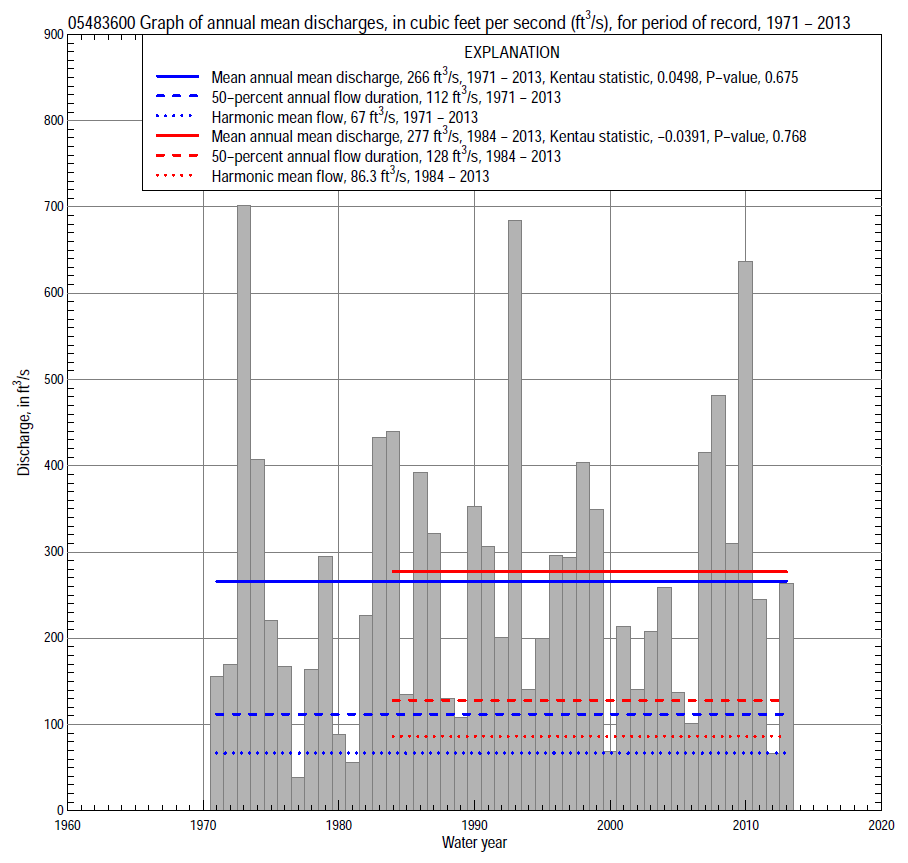 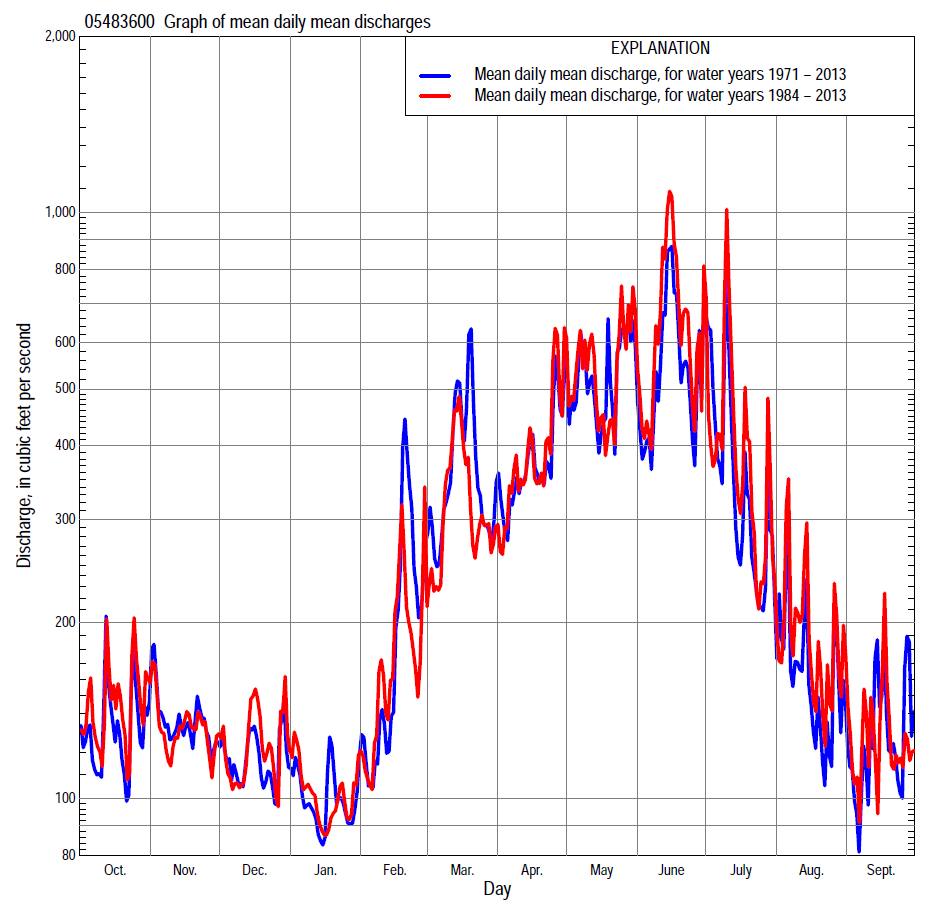 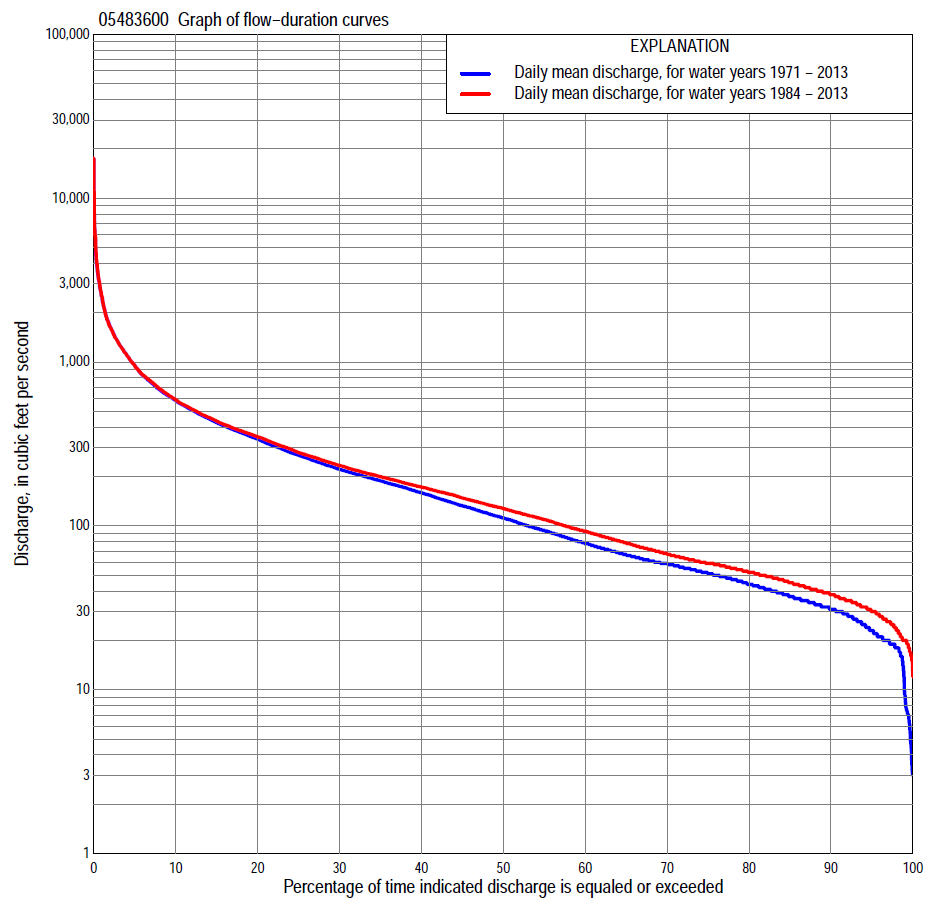 Statistics Based on the 1984–2013 Regulated Streamflow Period of Record05483600 Monthly and annual flow durations, based on 1959–70 pre-regulated period of record (12 years)05483600 Monthly and annual flow durations, based on 1959–70 pre-regulated period of record (12 years)05483600 Monthly and annual flow durations, based on 1959–70 pre-regulated period of record (12 years)05483600 Monthly and annual flow durations, based on 1959–70 pre-regulated period of record (12 years)05483600 Monthly and annual flow durations, based on 1959–70 pre-regulated period of record (12 years)05483600 Monthly and annual flow durations, based on 1959–70 pre-regulated period of record (12 years)05483600 Monthly and annual flow durations, based on 1959–70 pre-regulated period of record (12 years)05483600 Monthly and annual flow durations, based on 1959–70 pre-regulated period of record (12 years)05483600 Monthly and annual flow durations, based on 1959–70 pre-regulated period of record (12 years)05483600 Monthly and annual flow durations, based on 1959–70 pre-regulated period of record (12 years)05483600 Monthly and annual flow durations, based on 1959–70 pre-regulated period of record (12 years)05483600 Monthly and annual flow durations, based on 1959–70 pre-regulated period of record (12 years)05483600 Monthly and annual flow durations, based on 1959–70 pre-regulated period of record (12 years)05483600 Monthly and annual flow durations, based on 1959–70 pre-regulated period of record (12 years)Percentage of days discharge equaled or exceededDischarge (cubic feet per second)Discharge (cubic feet per second)Discharge (cubic feet per second)Discharge (cubic feet per second)Discharge (cubic feet per second)Annual flow durationsAnnual flow durationsPercentage of days discharge equaled or exceededOctNovDecJanFebMarAprMayJuneJulyAugSeptAnnualKentau statisticP-value9919161510152726202231201916-0.0151.00098211916101528272024322019170.0151.00095222518151731322730332221210.0001.00090262720171932353541372423250.0151.00085272822202336624570422725280.0300.94580302924212740747499512927310.0151.000753231252430469410611560323034-0.0151.0007034342626335811012513066353538-0.0450.8906536382727367712214514271393940-0.0760.7836038392828399313815415576434246-0.0910.73055393929304310316016617084464552-0.0760.78350414231324612019218218993504761-0.0151.000454444333449137222197215105545172-0.0450.891404746353653174250209240120585490-0.1060.6803551513939622402802312761406256111-0.1210.6313057524545703043002553281586962133-0.0910.7322566735656823753252904021868267159-0.2580.2712013512672641025253793564772159473197-0.3030.193151771431108013567847642661325011184254-0.2880.21610218162122852001,3005965841,01034514399356-0.3940.086  5335185137943003,0001,0008481,800590231185641-0.0910.732  25782161521185554,0701,9501,3402,3508715526761,350-0.0300.945  17252221551407304,2003,1901,8502,5101,1209021,0102,1200.0300.94505483600 Annual exceedance probability of instantaneous peak discharges, in cubic feet per second (ft3/s), based on the Weighted Independent Estimates method,05483600 Annual exceedance probability of instantaneous peak discharges, in cubic feet per second (ft3/s), based on the Weighted Independent Estimates method,05483600 Annual exceedance probability of instantaneous peak discharges, in cubic feet per second (ft3/s), based on the Weighted Independent Estimates method,05483600 Annual exceedance probability of instantaneous peak discharges, in cubic feet per second (ft3/s), based on the Weighted Independent Estimates method,05483600 Annual exceedance probability of instantaneous peak discharges, in cubic feet per second (ft3/s), based on the Weighted Independent Estimates method,Annual exceed-ance probabilityRecur-rence interval (years)Discharge (ft3/s)95-percent lower confi-dence interval (ft3/s)95-percent upper confi-dence interval (ft3/s)0.50024,7304,2005,3300.20057,3406,5008,2900.100109,1507,99010,5000.0402511,5009,75013,6000.0205013,30010,90016,2000.01010015,20012,10019,1000.00520017,10013,20022,3000.00250019,70014,40026,800and based on the expected moments algorithm/multiple Grubbs-Beck analysis computed using a pre-regulated historical period length of 85 years (1886–1970)and based on the expected moments algorithm/multiple Grubbs-Beck analysis computed using a pre-regulated historical period length of 85 years (1886–1970)and based on the expected moments algorithm/multiple Grubbs-Beck analysis computed using a pre-regulated historical period length of 85 years (1886–1970)and based on the expected moments algorithm/multiple Grubbs-Beck analysis computed using a pre-regulated historical period length of 85 years (1886–1970)and based on the expected moments algorithm/multiple Grubbs-Beck analysis computed using a pre-regulated historical period length of 85 years (1886–1970)0.50024,7403,1806,4300.20057,3105,36010,2000.100109,0506,54013,2000.0402511,3007,91017,6000.0205012,9008,86021,4000.01010014,5009,74025,6000.00520016,20010,60030,2000.00250018,30011,50036,900Kentau statisticKentau statistic-0.077P-valueP-value0.760Begin yearBegin year1958End yearEnd year1970Number of peaksNumber of peaks1305483600 Annual exceedance probability of high discharges, based on 1959–70 pre-regulated period of record (12 years)05483600 Annual exceedance probability of high discharges, based on 1959–70 pre-regulated period of record (12 years)05483600 Annual exceedance probability of high discharges, based on 1959–70 pre-regulated period of record (12 years)05483600 Annual exceedance probability of high discharges, based on 1959–70 pre-regulated period of record (12 years)05483600 Annual exceedance probability of high discharges, based on 1959–70 pre-regulated period of record (12 years)05483600 Annual exceedance probability of high discharges, based on 1959–70 pre-regulated period of record (12 years)05483600 Annual exceedance probability of high discharges, based on 1959–70 pre-regulated period of record (12 years)Annual exceedance probabilityRecur-rence interval (years)Maximum average discharge (cubic feet per second) for indicated number of consecutive daysMaximum average discharge (cubic feet per second) for indicated number of consecutive daysMaximum average discharge (cubic feet per second) for indicated number of consecutive daysMaximum average discharge (cubic feet per second) for indicated number of consecutive daysMaximum average discharge (cubic feet per second) for indicated number of consecutive daysAnnual exceedance probabilityRecur-rence interval (years)13715300.9901.017034013582051130.9501.051,1907735683342130.9001.111,5201,0507234302910.8001.251,9901,4709635824120.500        23,0902,4901,6501,0207420.200        54,3503,7102,7601,7701,2200.100      105,0104,3503,3902,3301,5200.040255,6804,9904,0303,1201,8700.020506,0905,3704,5403,7602,1200.010    1006,4305,6805,0804,4302,3400.005    2006,7205,9405,5805,1402,5500.002    5007,0406,2106,1706,1402,810Kentau statisticKentau statistic-0.106-0.030-0.030-0.0610.000P-valueP-value0.6800.9450.9450.8371.00005483600 Annual nonexceedance probability of low discharges, based on April 1959 to March 1970 pre-regulated period of record (11 years)05483600 Annual nonexceedance probability of low discharges, based on April 1959 to March 1970 pre-regulated period of record (11 years)05483600 Annual nonexceedance probability of low discharges, based on April 1959 to March 1970 pre-regulated period of record (11 years)05483600 Annual nonexceedance probability of low discharges, based on April 1959 to March 1970 pre-regulated period of record (11 years)05483600 Annual nonexceedance probability of low discharges, based on April 1959 to March 1970 pre-regulated period of record (11 years)05483600 Annual nonexceedance probability of low discharges, based on April 1959 to March 1970 pre-regulated period of record (11 years)05483600 Annual nonexceedance probability of low discharges, based on April 1959 to March 1970 pre-regulated period of record (11 years)05483600 Annual nonexceedance probability of low discharges, based on April 1959 to March 1970 pre-regulated period of record (11 years)05483600 Annual nonexceedance probability of low discharges, based on April 1959 to March 1970 pre-regulated period of record (11 years)Annual nonexceed-ance probabilityRecur-rence interval (years)Minimum average discharge (cubic feet per second)                                                                                    for indicated number of consecutive daysMinimum average discharge (cubic feet per second)                                                                                    for indicated number of consecutive daysMinimum average discharge (cubic feet per second)                                                                                    for indicated number of consecutive daysMinimum average discharge (cubic feet per second)                                                                                    for indicated number of consecutive daysMinimum average discharge (cubic feet per second)                                                                                    for indicated number of consecutive daysMinimum average discharge (cubic feet per second)                                                                                    for indicated number of consecutive daysMinimum average discharge (cubic feet per second)                                                                                    for indicated number of consecutive daysMinimum average discharge (cubic feet per second)                                                                                    for indicated number of consecutive daysMinimum average discharge (cubic feet per second)                                                                                    for indicated number of consecutive daysAnnual nonexceed-ance probabilityRecur-rence interval (years)137143060901201830.01  1000.399.6111217212018200.02    500.8010111217212019210.05    20              2.112121417222121230.10    10              4.113141518222323260.20      5              8.115161720242627310.50      2        1820212326293540460.801.25        2527303338435668800.901.11        26323841505776961140.961.04        2739505371821111451760.981.02        27446063921071461952400.991.01        27497175118141192260324Kentau statisticKentau statistic-0.2550.2000.1270.1270.0180.0910.055-0.018-0.018P-valueP-value0.3100.4360.6400.6401.0000.7560.8761.0001.00005483600 Annual nonexceedance probability of seasonal low discharges, based on July 1958 to September 1970 pre-regulated period of record (12–13 years)05483600 Annual nonexceedance probability of seasonal low discharges, based on July 1958 to September 1970 pre-regulated period of record (12–13 years)05483600 Annual nonexceedance probability of seasonal low discharges, based on July 1958 to September 1970 pre-regulated period of record (12–13 years)05483600 Annual nonexceedance probability of seasonal low discharges, based on July 1958 to September 1970 pre-regulated period of record (12–13 years)05483600 Annual nonexceedance probability of seasonal low discharges, based on July 1958 to September 1970 pre-regulated period of record (12–13 years)05483600 Annual nonexceedance probability of seasonal low discharges, based on July 1958 to September 1970 pre-regulated period of record (12–13 years)05483600 Annual nonexceedance probability of seasonal low discharges, based on July 1958 to September 1970 pre-regulated period of record (12–13 years)05483600 Annual nonexceedance probability of seasonal low discharges, based on July 1958 to September 1970 pre-regulated period of record (12–13 years)05483600 Annual nonexceedance probability of seasonal low discharges, based on July 1958 to September 1970 pre-regulated period of record (12–13 years)05483600 Annual nonexceedance probability of seasonal low discharges, based on July 1958 to September 1970 pre-regulated period of record (12–13 years)05483600 Annual nonexceedance probability of seasonal low discharges, based on July 1958 to September 1970 pre-regulated period of record (12–13 years)Annual nonexceed-ance probabilityRecur-rence interval (years)Minimum average discharge (cubic feet per second)                                                                          for indicated number of consecutive daysMinimum average discharge (cubic feet per second)                                                                          for indicated number of consecutive daysMinimum average discharge (cubic feet per second)                                                                          for indicated number of consecutive daysMinimum average discharge (cubic feet per second)                                                                          for indicated number of consecutive daysMinimum average discharge (cubic feet per second)                                                                          for indicated number of consecutive daysMinimum average discharge (cubic feet per second)                                                                          for indicated number of consecutive daysMinimum average discharge (cubic feet per second)                                                                          for indicated number of consecutive daysMinimum average discharge (cubic feet per second)                                                                          for indicated number of consecutive daysMinimum average discharge (cubic feet per second)                                                                          for indicated number of consecutive daysAnnual nonexceed-ance probabilityRecur-rence interval (years)171430171430January-February-MarchJanuary-February-MarchJanuary-February-MarchJanuary-February-MarchApril-May-JuneApril-May-JuneApril-May-JuneApril-May-June0.01 1008.28.28.8120.279.410120.02   509.29.29.9130.661314170.05   20            11  11    1215  2.22023290.10   10            13  131417  5.62833450.20     5            16  161821  154150700.50     2            24  262831  5678971360.801.25            39  444651125 1291592130.901.11            52  586167159 1601942490.961.04            73  80    8492188 1932322820.981.02            91   100  103114201 2152552980.991.01         114   122  126140209 234275310Kentau statisticKentau statistic0.0760.0000.0300.061-0.545-0.455-0.424-0.515P-valueP-value0.7821.0000.9450.8370.0160.0470.0640.024July-August-SeptemberJuly-August-SeptemberJuly-August-SeptemberJuly-August-SeptemberOctober-November-DecemberOctober-November-DecemberOctober-November-DecemberOctober-November-December0.01 1003.91415158.81414150.02   505.41516179.21515160.05   208.6181921101516180.10   10            12202125111617200.20     5            18232530121820230.50     2            30323445172630350.801.25            42434765284455620.901.11            47515679386382900.961.04            50616697561011321440.981.02            526974110731421882010.991.01            53778312395200263277Kentau statisticKentau statistic-0.346-0.218-0.256-0.385-0.1060.2120.3330.303P-valueP-value0.1090.3280.2460.0770.6780.3730.1500.193                       Statistics Based on the Regulated Streamflow Period of Record05483600 Monthly and annual flow durations, based on 1971–2013 regulated period of record (43 years)                       Statistics Based on the Regulated Streamflow Period of Record05483600 Monthly and annual flow durations, based on 1971–2013 regulated period of record (43 years)                       Statistics Based on the Regulated Streamflow Period of Record05483600 Monthly and annual flow durations, based on 1971–2013 regulated period of record (43 years)                       Statistics Based on the Regulated Streamflow Period of Record05483600 Monthly and annual flow durations, based on 1971–2013 regulated period of record (43 years)                       Statistics Based on the Regulated Streamflow Period of Record05483600 Monthly and annual flow durations, based on 1971–2013 regulated period of record (43 years)                       Statistics Based on the Regulated Streamflow Period of Record05483600 Monthly and annual flow durations, based on 1971–2013 regulated period of record (43 years)                       Statistics Based on the Regulated Streamflow Period of Record05483600 Monthly and annual flow durations, based on 1971–2013 regulated period of record (43 years)                       Statistics Based on the Regulated Streamflow Period of Record05483600 Monthly and annual flow durations, based on 1971–2013 regulated period of record (43 years)                       Statistics Based on the Regulated Streamflow Period of Record05483600 Monthly and annual flow durations, based on 1971–2013 regulated period of record (43 years)                       Statistics Based on the Regulated Streamflow Period of Record05483600 Monthly and annual flow durations, based on 1971–2013 regulated period of record (43 years)                       Statistics Based on the Regulated Streamflow Period of Record05483600 Monthly and annual flow durations, based on 1971–2013 regulated period of record (43 years)                       Statistics Based on the Regulated Streamflow Period of Record05483600 Monthly and annual flow durations, based on 1971–2013 regulated period of record (43 years)                       Statistics Based on the Regulated Streamflow Period of Record05483600 Monthly and annual flow durations, based on 1971–2013 regulated period of record (43 years)                       Statistics Based on the Regulated Streamflow Period of Record05483600 Monthly and annual flow durations, based on 1971–2013 regulated period of record (43 years)Percentage of days discharge equaled or exceededDischarge (cubic feet per second)Discharge (cubic feet per second)Discharge (cubic feet per second)Discharge (cubic feet per second)Discharge (cubic feet per second)Annual flow durationsAnnual flow durationsPercentage of days discharge equaled or exceededOctNovDecJanFebMarAprMayJuneJulyAugSeptAnnualKentau statisticP-value9916137.27.16.71820209.33.25.1159.40.0780.4709818168.47.5   18222321   165.4   1718      180.1320.216952021 21 20   26352940   38   23   2220      230.1580.137902327 31 28   31474259   67   32   3025      310.1790.092853031 35 32   37595993   88   44   3330      370.1660.119803338 39 37   436780119110   62   3733      440.1320.217753645 46 40   4779101159138   81   4237      510.1260.237704151 53 46   5198115198165   95   4841      590.1050.325654557 58 49   57117143221197105   5245      670.0920.391605061 61 53   65142172249234119   5949      780.0840.432555566 67 57   76162197286276134   6453      940.0780.470506274 74 60  87181227325308155   7359       1120.0710.510457087 82 68106201271367356184   8065   1330.0740.4904082103 96 80123227322409407208   9472   1590.0900.4023598123110 9513925336545845724011478   1880.0860.4203012414912811515630039951851528313890   2220.0820.44525154175151130176372458598599323170108   2700.1030.33620182208187148202461538678721389205130   3380.0760.47715225254207172260601653902844511262186   4270.0630.558103073342482043918218461,1501,210713363274   5800.0610.572  54394383052637551,3301,2301,6501,8101,180551407       9550.0620.565  26845764503751,3402,1601,7502,7503,2002,630913870   1,6400.0250.818  11,1507265985451,9803,1102,4103,8604,8403,5501,6201,450   2,490-0.0210.85105483600 Annual exceedance probability of instantaneous peak discharges, in cubic feet per second (ft3/s), based on the expected moments algorithm/multiple Grubbs-Beck analysis computed using a regulated period length of 43 years (1971–2013)a05483600 Annual exceedance probability of instantaneous peak discharges, in cubic feet per second (ft3/s), based on the expected moments algorithm/multiple Grubbs-Beck analysis computed using a regulated period length of 43 years (1971–2013)a05483600 Annual exceedance probability of instantaneous peak discharges, in cubic feet per second (ft3/s), based on the expected moments algorithm/multiple Grubbs-Beck analysis computed using a regulated period length of 43 years (1971–2013)a05483600 Annual exceedance probability of instantaneous peak discharges, in cubic feet per second (ft3/s), based on the expected moments algorithm/multiple Grubbs-Beck analysis computed using a regulated period length of 43 years (1971–2013)a05483600 Annual exceedance probability of instantaneous peak discharges, in cubic feet per second (ft3/s), based on the expected moments algorithm/multiple Grubbs-Beck analysis computed using a regulated period length of 43 years (1971–2013)aAnnual exceed-ance probabilityRecur-rence interval (years)Discharge (ft3/s)95-percent lower confi-dence interval (ft3/s)95-percent upper confi-dence interval (ft3/s)0.50025,0104,0606,1700.20058,6506,99011,2000.1001011,5009,11015,8000.0402515,50011,90023,8000.0205018,70013,90031,7000.01010022,20015,90041,5000.00520025,90017,80053,7000.00250031,30020,20074,300Kentau statisticKentau statistic-0.075P-valueP-value0.483Begin yearBegin year1971End yearEnd year2013Number of peaksNumber of peaks43aWeighted Independent Estimates were not computed because regional regression equations are not applicable due to regulation of streamflow.aWeighted Independent Estimates were not computed because regional regression equations are not applicable due to regulation of streamflow.aWeighted Independent Estimates were not computed because regional regression equations are not applicable due to regulation of streamflow.aWeighted Independent Estimates were not computed because regional regression equations are not applicable due to regulation of streamflow.aWeighted Independent Estimates were not computed because regional regression equations are not applicable due to regulation of streamflow.05483600 Annual exceedance probability of high discharges, based on 1971–2013 regulated period of record (43 years)05483600 Annual exceedance probability of high discharges, based on 1971–2013 regulated period of record (43 years)05483600 Annual exceedance probability of high discharges, based on 1971–2013 regulated period of record (43 years)05483600 Annual exceedance probability of high discharges, based on 1971–2013 regulated period of record (43 years)05483600 Annual exceedance probability of high discharges, based on 1971–2013 regulated period of record (43 years)05483600 Annual exceedance probability of high discharges, based on 1971–2013 regulated period of record (43 years)05483600 Annual exceedance probability of high discharges, based on 1971–2013 regulated period of record (43 years)[ND, not determined][ND, not determined][ND, not determined][ND, not determined][ND, not determined][ND, not determined][ND, not determined]Annual exceedance probabilityRecur-rence interval (years)Maximum average discharge (cubic feet per second) for indicated number of consecutive daysMaximum average discharge (cubic feet per second) for indicated number of consecutive daysMaximum average discharge (cubic feet per second) for indicated number of consecutive daysMaximum average discharge (cubic feet per second) for indicated number of consecutive daysMaximum average discharge (cubic feet per second) for indicated number of consecutive daysAnnual exceedance probabilityRecur-rence interval (years)13715300.9901.01NDND16411789.40.9501.05NDND3332341790.9001.11NDND4783332530.8001.25NDND7295033790.5002NDND1,5701,0607720.2005NDND3,1802,0901,4600.100      10NDND4,4902,9201,9800.040      25NDND6,4004,1102,6900.020      50NDND7,9805,0703,2400.010    100NDND9,6606,1003,8000.005    200NDND11,5007,1804,3800.002    500NDND14,0008,7005,160Kentau statisticKentau statistic-0.073-0.063-0.0340.0190.056P-valueP-value0.4960.5580.7540.8670.60105483600 Annual nonexceedance probability of low discharges, based on April 1971 to March 2013 regulated period of record (42 years)05483600 Annual nonexceedance probability of low discharges, based on April 1971 to March 2013 regulated period of record (42 years)05483600 Annual nonexceedance probability of low discharges, based on April 1971 to March 2013 regulated period of record (42 years)05483600 Annual nonexceedance probability of low discharges, based on April 1971 to March 2013 regulated period of record (42 years)05483600 Annual nonexceedance probability of low discharges, based on April 1971 to March 2013 regulated period of record (42 years)05483600 Annual nonexceedance probability of low discharges, based on April 1971 to March 2013 regulated period of record (42 years)05483600 Annual nonexceedance probability of low discharges, based on April 1971 to March 2013 regulated period of record (42 years)05483600 Annual nonexceedance probability of low discharges, based on April 1971 to March 2013 regulated period of record (42 years)05483600 Annual nonexceedance probability of low discharges, based on April 1971 to March 2013 regulated period of record (42 years)Annual nonexceed-ance probabilityRecur-rence interval (years)Minimum average discharge (cubic feet per second)                                                                                    for indicated number of consecutive daysMinimum average discharge (cubic feet per second)                                                                                    for indicated number of consecutive daysMinimum average discharge (cubic feet per second)                                                                                    for indicated number of consecutive daysMinimum average discharge (cubic feet per second)                                                                                    for indicated number of consecutive daysMinimum average discharge (cubic feet per second)                                                                                    for indicated number of consecutive daysMinimum average discharge (cubic feet per second)                                                                                    for indicated number of consecutive daysMinimum average discharge (cubic feet per second)                                                                                    for indicated number of consecutive daysMinimum average discharge (cubic feet per second)                                                                                    for indicated number of consecutive daysMinimum average discharge (cubic feet per second)                                                                                    for indicated number of consecutive daysAnnual nonexceed-ance probabilityRecur-rence interval (years)137143060901201830.01  1000.004.55.15.75.88.19.611170.02    500.006.16.87.68.1101214200.05    20              9.49.4  101213151720270.10    10        13 13  141618212426350.20      5        18 19  212327303437470.50      2        27 32  374350576571860.801.25        38 46  576779 102 1191321600.901.11        46 52  688295 136 1621822220.961.04        55 57  8097112 180 2222533170.981.02        61 60  87106122 214 2703123990.991.01        62 62  92114130 248 321376492Kentau statisticKentau statistic0.0350.0810.1420.1250.0870.0570.0430.0200.010P-valueP-value0.7530.4550.1900.2460.4230.6030.6960.8620.93105483600 Annual nonexceedance probability of seasonal low discharges, based on October 1970 to September 2013 regulated period of record (43 years)05483600 Annual nonexceedance probability of seasonal low discharges, based on October 1970 to September 2013 regulated period of record (43 years)05483600 Annual nonexceedance probability of seasonal low discharges, based on October 1970 to September 2013 regulated period of record (43 years)05483600 Annual nonexceedance probability of seasonal low discharges, based on October 1970 to September 2013 regulated period of record (43 years)05483600 Annual nonexceedance probability of seasonal low discharges, based on October 1970 to September 2013 regulated period of record (43 years)05483600 Annual nonexceedance probability of seasonal low discharges, based on October 1970 to September 2013 regulated period of record (43 years)05483600 Annual nonexceedance probability of seasonal low discharges, based on October 1970 to September 2013 regulated period of record (43 years)05483600 Annual nonexceedance probability of seasonal low discharges, based on October 1970 to September 2013 regulated period of record (43 years)05483600 Annual nonexceedance probability of seasonal low discharges, based on October 1970 to September 2013 regulated period of record (43 years)05483600 Annual nonexceedance probability of seasonal low discharges, based on October 1970 to September 2013 regulated period of record (43 years)05483600 Annual nonexceedance probability of seasonal low discharges, based on October 1970 to September 2013 regulated period of record (43 years)Annual nonexceed-ance probabilityRecur-rence interval (years)Minimum average discharge (cubic feet per second)                                                                          for indicated number of consecutive daysMinimum average discharge (cubic feet per second)                                                                          for indicated number of consecutive daysMinimum average discharge (cubic feet per second)                                                                          for indicated number of consecutive daysMinimum average discharge (cubic feet per second)                                                                          for indicated number of consecutive daysMinimum average discharge (cubic feet per second)                                                                          for indicated number of consecutive daysMinimum average discharge (cubic feet per second)                                                                          for indicated number of consecutive daysMinimum average discharge (cubic feet per second)                                                                          for indicated number of consecutive daysMinimum average discharge (cubic feet per second)                                                                          for indicated number of consecutive daysMinimum average discharge (cubic feet per second)                                                                          for indicated number of consecutive daysAnnual nonexceed-ance probabilityRecur-rence interval (years)171430171430January-February-MarchJanuary-February-MarchJanuary-February-MarchJanuary-February-MarchApril-May-JuneApril-May-JuneApril-May-JuneApril-May-June0.01  1005.97.98.99.70.026.48.3110.02    507.910   11120.021013170.05    20              12151618   161822310.10    10              17202224   232936500.20      5              25293134   335061860.50      2              47565966   671221472060.801.25              77981061261372463024060.901.11              95 1281411732033314145400.961.04           114 1671882423114345566980.981.02           127 1972252994125046598040.991.01           138 226263360534568756899Kentau statisticKentau statistic0.0710.0580.0760.0700.3080.1540.1580.141P-valueP-value0.5100.5940.4770.5160.0040.1490.1370.187July-August-SeptemberJuly-August-SeptemberJuly-August-SeptemberJuly-August-SeptemberOctober-November-DecemberOctober-November-DecemberOctober-November-DecemberOctober-November-December0.01    1005.76.26.79.48.98.98.98.90.02    507.17.98.612    101111110.05    20              10111316    131515160.10    10              13151721   161820220.20      5              18222529   2025   28320.50      2              33424856   344452630.801.25              597787108   5880971220.901.11              79 104116152   781101331720.961.04           108 141154220 1081551862460.981.02           132 171183280 1351942303090.991.01           158 203212347 165239279378Kentau statisticKentau statistic0.1250.1410.1380.103-0.0760.0240.0700.072P-valueP-value0.2410.1870.1940.3360.4760.8260.5160.50305483600 Monthly and annual flow durations, based on 1984–2013 regulated period of record (30 years)05483600 Monthly and annual flow durations, based on 1984–2013 regulated period of record (30 years)05483600 Monthly and annual flow durations, based on 1984–2013 regulated period of record (30 years)05483600 Monthly and annual flow durations, based on 1984–2013 regulated period of record (30 years)05483600 Monthly and annual flow durations, based on 1984–2013 regulated period of record (30 years)05483600 Monthly and annual flow durations, based on 1984–2013 regulated period of record (30 years)05483600 Monthly and annual flow durations, based on 1984–2013 regulated period of record (30 years)05483600 Monthly and annual flow durations, based on 1984–2013 regulated period of record (30 years)05483600 Monthly and annual flow durations, based on 1984–2013 regulated period of record (30 years)05483600 Monthly and annual flow durations, based on 1984–2013 regulated period of record (30 years)05483600 Monthly and annual flow durations, based on 1984–2013 regulated period of record (30 years)05483600 Monthly and annual flow durations, based on 1984–2013 regulated period of record (30 years)05483600 Monthly and annual flow durations, based on 1984–2013 regulated period of record (30 years)05483600 Monthly and annual flow durations, based on 1984–2013 regulated period of record (30 years)Percentage of days discharge equaled or exceededDischarge (cubic feet per second)Discharge (cubic feet per second)Discharge (cubic feet per second)Discharge (cubic feet per second)Discharge (cubic feet per second)Annual flow durationsAnnual flow durationsPercentage of days discharge equaled or exceededOctNovDecJanFebMarAprMayJuneJulyAugSeptAnnualKentau statisticP-value9917211819303741413920201620-0.0440.74898192321263241434455242318230.0320.81695212628313649535665372821300.0530.69490282834384159649486523427380.0320.8168535323740466588119109703731450.0090.9578040384345497410415913785413552-0.0690.6057544465049578811820316596474059-0.0850.521704754555265107141223202106524567-0.1150.382655258595675122165255239120604979-0.1310.317605663635981144188286276133675393-0.1400.2845566687162941622153163161547359109-0.1520.24650747582721071782413523651788165128-0.1700.19345858995841211922853824162059471148-0.1490.253401071111099413321533242746623711677173-0.1030.4323513512812510814423836647851627913887200-0.0940.4753015615313912115726039753758831216599234-0.0870.50925177175166132173307455605706371194117280-0.0480.72120204200192147193386533703799456239145350-0.0510.708152462382071632265066468931,010598321223437-0.0320.817103133132441873206898301,1401,350819406290588-0.0160.915  54484062902335991,0401,1501,6402,2101,3006354089510.0140.929  27064774623489281,9401,7002,7503,8802,7001,2706741,6400.0600.656  11,1305857295451,3102,8702,4904,0205,8904,1201,9101,1702,5000.0140.92905483600 Annual exceedance probability of high discharges, based on 1984–2013 regulated period of record (30 years)05483600 Annual exceedance probability of high discharges, based on 1984–2013 regulated period of record (30 years)05483600 Annual exceedance probability of high discharges, based on 1984–2013 regulated period of record (30 years)05483600 Annual exceedance probability of high discharges, based on 1984–2013 regulated period of record (30 years)05483600 Annual exceedance probability of high discharges, based on 1984–2013 regulated period of record (30 years)05483600 Annual exceedance probability of high discharges, based on 1984–2013 regulated period of record (30 years)05483600 Annual exceedance probability of high discharges, based on 1984–2013 regulated period of record (30 years)Annual exceedance probabilityRecur-rence interval (years)Maximum average discharge (cubic feet per second) for indicated number of consecutive daysMaximum average discharge (cubic feet per second) for indicated number of consecutive daysMaximum average discharge (cubic feet per second) for indicated number of consecutive daysMaximum average discharge (cubic feet per second) for indicated number of consecutive daysMaximum average discharge (cubic feet per second) for indicated number of consecutive daysAnnual exceedance probabilityRecur-rence interval (years)13715300.9901.0138927217611992.90.9501.057335193402331840.9001.111,0207264783292600.8001.251,5101,0807184963880.50023,1102,2901,5201,0507950.20056,2104,7203,1202,1401,5300.100      108,8106,8204,4803,0402,1000.0402512,70010,0006,5304,3902,8900.0205016,00012,8008,2905,5103,5200.010    10019,60015,90010,2006,7504,1700.005    20023,50019,30012,4008,0904,8500.002    50029,30024,50015,50010,0005,780Kentau statisticKentau statistic-0.041-0.0210.0300.0570.080P-valueP-value0.7620.8870.8300.6690.54405483600 Annual nonexceedance probability of low discharges, based on April 1983 to March 2013 regulated period of record (30 years)05483600 Annual nonexceedance probability of low discharges, based on April 1983 to March 2013 regulated period of record (30 years)05483600 Annual nonexceedance probability of low discharges, based on April 1983 to March 2013 regulated period of record (30 years)05483600 Annual nonexceedance probability of low discharges, based on April 1983 to March 2013 regulated period of record (30 years)05483600 Annual nonexceedance probability of low discharges, based on April 1983 to March 2013 regulated period of record (30 years)05483600 Annual nonexceedance probability of low discharges, based on April 1983 to March 2013 regulated period of record (30 years)05483600 Annual nonexceedance probability of low discharges, based on April 1983 to March 2013 regulated period of record (30 years)05483600 Annual nonexceedance probability of low discharges, based on April 1983 to March 2013 regulated period of record (30 years)05483600 Annual nonexceedance probability of low discharges, based on April 1983 to March 2013 regulated period of record (30 years)Annual nonexceed-ance probabilityRecur-rence interval (years)Minimum average discharge (cubic feet per second)                                                                                    for indicated number of consecutive daysMinimum average discharge (cubic feet per second)                                                                                    for indicated number of consecutive daysMinimum average discharge (cubic feet per second)                                                                                    for indicated number of consecutive daysMinimum average discharge (cubic feet per second)                                                                                    for indicated number of consecutive daysMinimum average discharge (cubic feet per second)                                                                                    for indicated number of consecutive daysMinimum average discharge (cubic feet per second)                                                                                    for indicated number of consecutive daysMinimum average discharge (cubic feet per second)                                                                                    for indicated number of consecutive daysMinimum average discharge (cubic feet per second)                                                                                    for indicated number of consecutive daysMinimum average discharge (cubic feet per second)                                                                                    for indicated number of consecutive daysAnnual nonexceed-ance probabilityRecur-rence interval (years)137143060901201830.01      1001113141414161717180.02   501214151617182020220.05   201416181921232526300.10        101718212325283133380.20 52022252832364144520.50 22831374451606976930.801.2540455869811011191341630.901.11485674881031351591812180.961.045771981151321832172522950.981.0265841191381562252673133580.991.017297142162181271322381426Kentau statisticKentau statistic-0.129-0.099-0.051-0.055-0.062-0.094-0.090-0.099-0.099P-valueP-value0.3260.4540.7080.6820.6430.4750.4980.4540.45405483600 Annual nonexceedance probability of seasonal low discharges, based on October 1983 to September 2013 regulated period of record (30 years)05483600 Annual nonexceedance probability of seasonal low discharges, based on October 1983 to September 2013 regulated period of record (30 years)05483600 Annual nonexceedance probability of seasonal low discharges, based on October 1983 to September 2013 regulated period of record (30 years)05483600 Annual nonexceedance probability of seasonal low discharges, based on October 1983 to September 2013 regulated period of record (30 years)05483600 Annual nonexceedance probability of seasonal low discharges, based on October 1983 to September 2013 regulated period of record (30 years)05483600 Annual nonexceedance probability of seasonal low discharges, based on October 1983 to September 2013 regulated period of record (30 years)05483600 Annual nonexceedance probability of seasonal low discharges, based on October 1983 to September 2013 regulated period of record (30 years)05483600 Annual nonexceedance probability of seasonal low discharges, based on October 1983 to September 2013 regulated period of record (30 years)05483600 Annual nonexceedance probability of seasonal low discharges, based on October 1983 to September 2013 regulated period of record (30 years)05483600 Annual nonexceedance probability of seasonal low discharges, based on October 1983 to September 2013 regulated period of record (30 years)05483600 Annual nonexceedance probability of seasonal low discharges, based on October 1983 to September 2013 regulated period of record (30 years)Annual nonexceed-ance probabilityRecur-rence interval (years)Minimum average discharge (cubic feet per second)                                                                          for indicated number of consecutive daysMinimum average discharge (cubic feet per second)                                                                          for indicated number of consecutive daysMinimum average discharge (cubic feet per second)                                                                          for indicated number of consecutive daysMinimum average discharge (cubic feet per second)                                                                          for indicated number of consecutive daysMinimum average discharge (cubic feet per second)                                                                          for indicated number of consecutive daysMinimum average discharge (cubic feet per second)                                                                          for indicated number of consecutive daysMinimum average discharge (cubic feet per second)                                                                          for indicated number of consecutive daysMinimum average discharge (cubic feet per second)                                                                          for indicated number of consecutive daysMinimum average discharge (cubic feet per second)                                                                          for indicated number of consecutive daysAnnual nonexceed-ance probabilityRecur-rence interval (years)171430171430January-February-MarchJanuary-February-MarchJanuary-February-MarchJanuary-February-MarchApril-May-JuneApril-May-JuneApril-May-JuneApril-May-June0.01      10011151821172526310.02   5014182124203033400.05   2018232630264046570.10        1023283136335261790.20 5303740464572861130.50 249606373821331652210.801.2577951021191562503094110.901.11951211311552223484265570.961.041181561712073274985967600.981.021341832042514246287399220.991.011502112392995367758941,090Kentau statisticKentau statistic-0.097-0.124-0.126-0.1680.2020.0300.0210.057P-valueP-value0.4640.3440.3350.1990.1200.8300.8870.669July-August-SeptemberJuly-August-SeptemberJuly-August-SeptemberJuly-August-SeptemberOctober-November-DecemberOctober-November-DecemberOctober-November-DecemberOctober-November-December0.01      10012161617111112120.02   5013171819131414150.05   2015192123151819210.10        1017222528182224270.20 521273035222832380.50 234435061344758700.801.2562819111858841041300.901.1191119131176781151421800.961.041431892022801081641972550.981.021962632723871362092443190.991.01265360361526169260296390Kentau statisticKentau statistic-0.0180.002-0.007-0.025-0.228-0.159-0.117-0.094P-valueP-value0.9011.0000.9720.8580.0800.2250.3720.475